МУНИЦИПАЛЬНОЕ АВТОНОМНОЕ ОБЩЕОБРАЗОВАТЕЛЬНОЕ  УЧРЕЖДЕНИЕ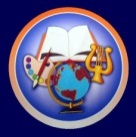 «СРЕДНЯЯ ШКОЛА № 23 С УГЛУБЛЕННЫМ ИЗУЧЕНИЕМ ОТДЕЛЬНЫХ ПРЕДМЕТОВ»ул. Парашютная, . Красноярск, 660078, тел.(8-391)217-87-96, E-mail:school23@bk.ruОГРН 1022402308719, ОКПО 54500791, ИНН\КПП 2464035663\246401001ПРИКАЗО летней оздоровительной кампании 2021В рамках подготовки к летней оздоровительной кампании 2021 года и в целях повышения качества организации по сбору заявок родителей на предоставление путевок в загородные лагеря, на основании письма главного управления образования от 01.03.2021 года «О Порядке  предоставления путевок в организации отдыха и оздоровления детей с частичной оплатой их стоимости за счет средств краевого бюджета»,ПРИКАЗЫВАЮ:1. Князеву С.А., заместителя директора по ВР, назначить ответственной по организации летней оздоровительной кампании 2021 г. и ведению приёма заявлений родителей на предоставление путёвки в детские загородные лагеря.2. Князевой С.А., заместителю директора по ВР:до 10.03.2021 г. довести информацию до родителей (законных представителей) о порядке предоставления путевок для детей в организации отдыха, оздоровления и занятости детей и срок приема заявлений с 10.03.2021 по 15.04.2021 года;до 10 марта 2021 года выставить информацию на сайт школы:о старте ЛОК 2021 года;бланк заявления на имя руководителя главного управления образования Ситдиковой Т.Ю.;постановление Правительства Красноярского края от 17.11.2020 г. № 786-п;время и место приема заявлений в общеобразовательных учреждениях;информацию о льготных категориях (приложение на 3 л. к письму главного управления образования от 01.03.2021 года).3. Князеву С.А., заместителя директора по ВР, назначить ответственной за обработку и защиту персональных данных при приёме документов в соотвтетсвии с законодательством.4. Контроль за исполнением настоящего приказа оставляю за собой.      Директор  школы                                       Т.В. БолотоваНомер документаДата составления16502.03.2021 г.